BackgroundThe National Assessment Circular 01 of 2021 contains the GET subject weightings for 2021.The SBA weightings is displayed as weights out of 80%SA-SAMS is a standard system with weighting shown as 100 %. This is to convert the SBA total to any other percentage % e.g. 100%, 80%, 75%, 60% etc. This guide is to show the equivalent weight numbers when converted from 80% to 100%.The print screens contain the conversions for the following GET subjects:  GradeGradeSubjects : Non - LanguagesPagePage4-64-6Life Skills114-94-9Mathematics224-94-9Social Sciences224-64-6Natural Sciences & Technology227 -97 -9Natural Sciences337 -97 -9Economics and Management Sciences 337 -97 -9Technology337 -97 -9Creative arts447 -97 -9Life Orientation44GradesGradesSubject: Life SkillsSubject: Life SkillsSubject: Life SkillsSubject: Life SkillsSubject: Life SkillsRemarksGrades 4 -6Grades 4 -6Term 1 to 3 contributes 80 % to the promotion mark.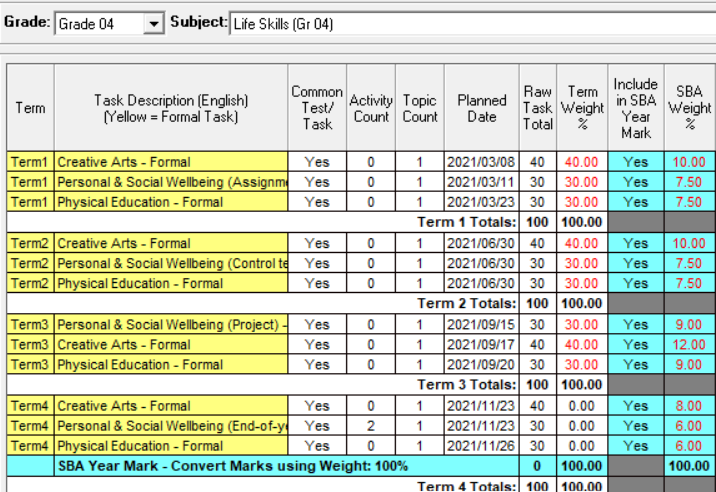 Term 1 to 3 contributes 80 % to the promotion mark.Term 1 to 3 contributes 80 % to the promotion mark.Term 1 to 3 contributes 80 % to the promotion mark.Term 1 to 3 contributes 80 % to the promotion mark.SBA Weighting for as per revised ATP’s.Dates must be adjusted to school assessment program – also to order the tasks on the capturing sheet.Learner assessment scores are captured and reported per taskA score of “-1” is captured for absenteeism (or if no assessment was done) with valid reason.1 score required if “Activity Count” is 0 (1 Column of marks)**2 sets of scores required if “Activity Count” is 2Analysis marks available in different reports on 12.9 e.g.GradesGradesSubject: MathematicsSubject: MathematicsSubject: MathematicsRemarksRemarksRemarksGrade 4 -6Grade 4 -6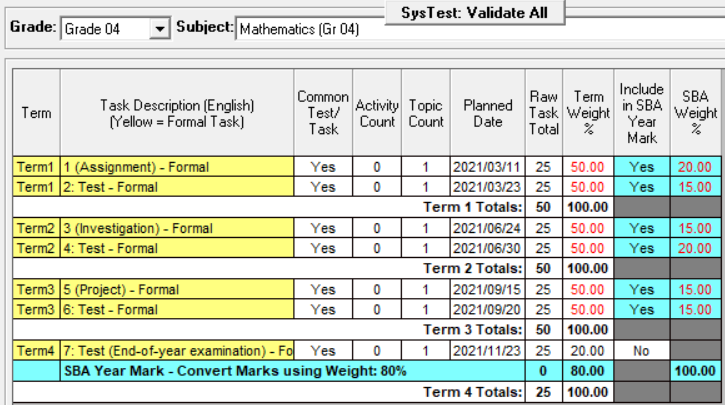 SBA (Term 1-3) contributes 80 % to the promotion mark and is calculated as follows:SBA (Term 1-3) contributes 80 % to the promotion mark and is calculated as follows:SBA (Term 1-3) contributes 80 % to the promotion mark and is calculated as follows:GradesGradesSubject: Social SciencesSubject: Social SciencesSubject: Social SciencesRemarksRemarksRemarksGrade 4-6Grade 4-6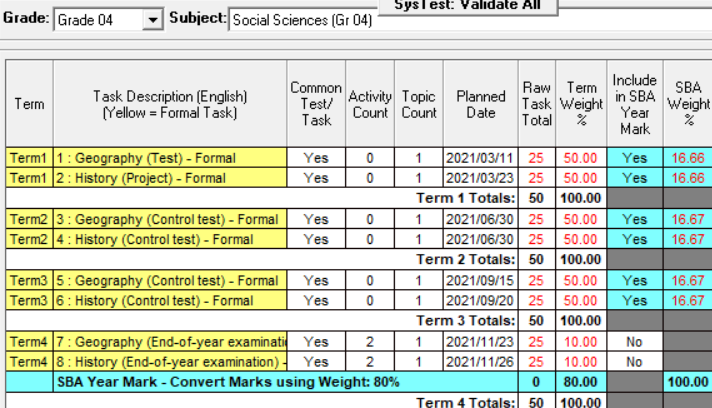 SBA (Term 1-3) contributes 80 % to the promotion mark and is calculated as follows:SBA (Term 1-3) contributes 80 % to the promotion mark and is calculated as follows:SBA (Term 1-3) contributes 80 % to the promotion mark and is calculated as follows:GradesGradesSubject: Natural Sciences & TechnologySubject: Natural Sciences & TechnologySubject: Natural Sciences & TechnologyGrade 4 -6Grade 4 -6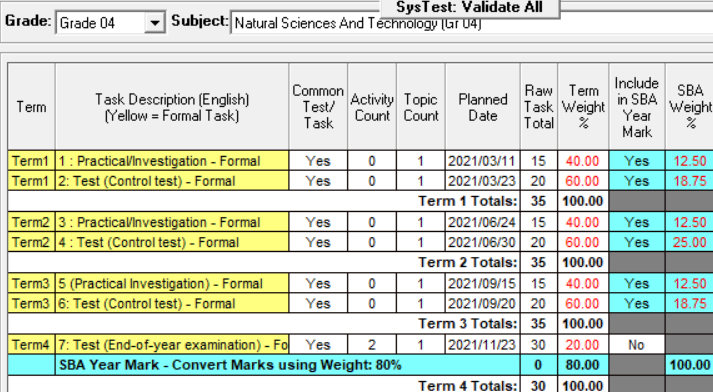 SBA (Term 1-3) contributes 80 % to the promotion mark and is calculated as follows:SBA (Term 1-3) contributes 80 % to the promotion mark and is calculated as follows:SBA (Term 1-3) contributes 80 % to the promotion mark and is calculated as follows:GradesSubject: Natural SciencesGrade 7-9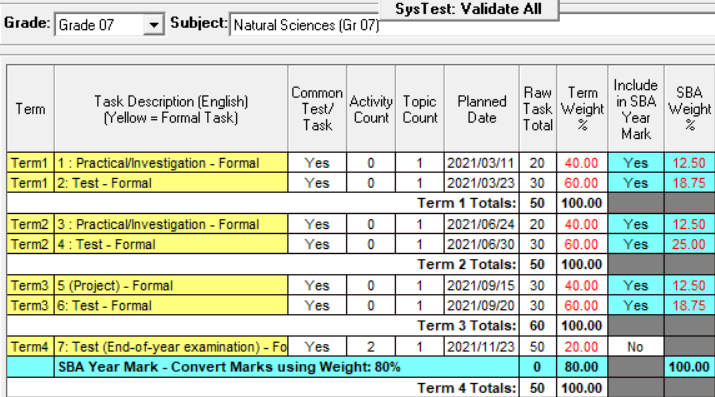 SBA (Term 1-3) contributes 80 % to the promotion mark and is calculated as follows:GradesSubject: Economic Management SciencesGrade 7-9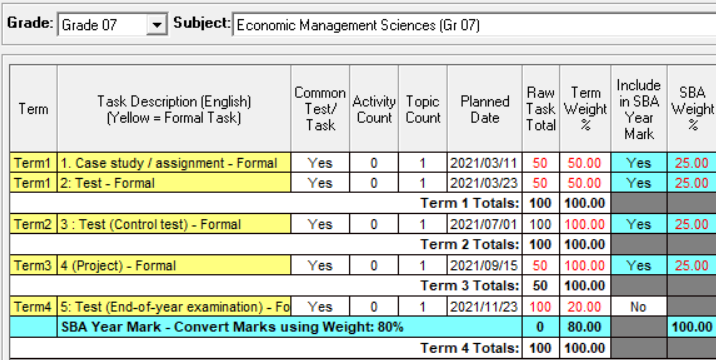 SBA (Term 1-3) contributes 80 % to the promotion mark and is calculated as follows:GradesSubject: Technology Grade 7-9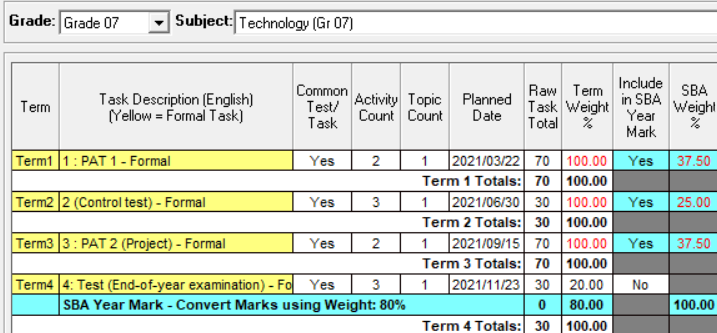 SBA (Term 1-3) contributes 80 % to the promotion mark and is calculated as follows:GradesSubject: Creative ArtsGrade 7-9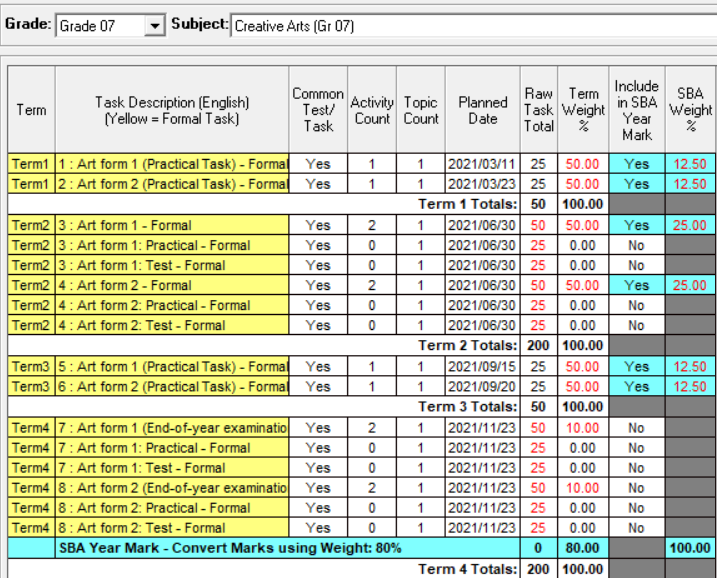 SBA (Term 1-3) contributes 80 % to the promotion mark and is calculated as follows:GradesSubject: Life OrientationGrade 7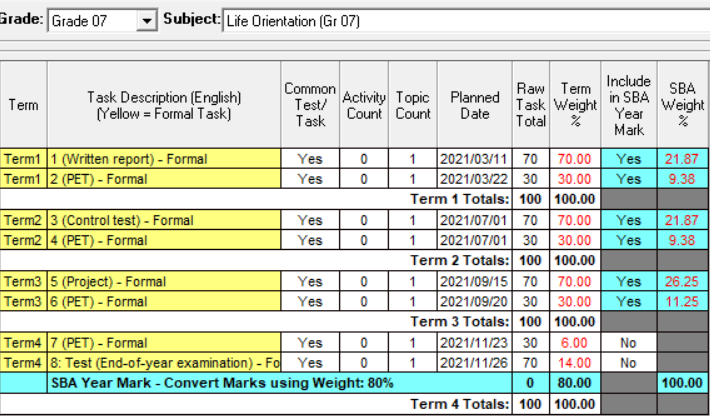 SBA (Term 1-3) contributes 80 % to the promotion mark and is calculated as follows: